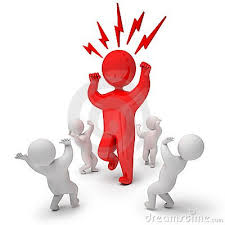 “You can stand tall without standing on someone. You can be a victor without having victims.”Harriet Woods